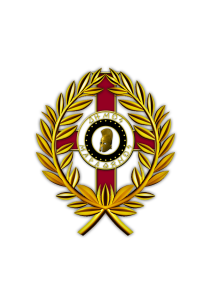 ΠΡΟΣΚΛΗΣΗ ΥΠΟΒΟΛΗΣ ΠΡΟΣΦΟΡΑΣΤο Ν.Π.Δ.Δ. «ΤΕΤΡΑΠΟΛΙΣ» ενδιαφέρεται να αναθέσει την προμήθεια και την τοποθέτηση δαπέδου ασφαλείας έκτασης 150 τετραγωνικών μέτρων στον παιδότοπο (εξωτερικός χώρος) του παιδικού σταθμού Νέας Μάκρης, του Ν.Π.Δ.Δ. «ΤΕΤΡΑΠΟΛΙΣ», εκτιμώμενη αξία Συνολικό ποσό : 3.750,00€ συμπεριλαμβανομένου ΦΠΑ (24%). Για την προμήθεια ποσό 3.000,00€ συμπεριλαμβανομένου ΦΠΑ 24% ΚΑ 10-7131 προϋπολογισμού οικ. ετ. 2017 και για την αποξήλωση παλαιού τάπητα και τοποθέτηση νέου ποσού 750,00€, ΚΑ 10-6261.001, οικ. ετ.2017.Η κάλυψη της δαπάνης θα της ανωτέρω προμήθειας θα γίνει από τον προϋπολογισμό του νομικού προσώπου.Για την κάλυψη της δαπάνης της ανωτέρω προμήθειας έχει εκδοθεί:α) η με αριθ. 227/31-10-2017 και η αριθ. 246/2017 αποφάσεις ανάληψης υποχρέωσης  του Διοικητικού Συμβουλίου του Ν.Π.Δ.Δ. «ΤΕΤΡΑΠΟΛΙΣ» βάσει του πρωτογενούς αιτήματος με ΑΔΑΜ: 17REQ002069130.β) η βεβαίωση της  αναπληρώτριας Προϊσταμένης του τμήματος Διοικητικών και Οικονομικών Υπηρεσιών, επί της ανωτέρω απόφασης, για την ύπαρξη διαθέσιμου ποσού, τη συνδρομή των προϋποθέσεων της παρ 1α του άρθρου 4 του ΠΔ 80/2016 και τη δέσμευση στα οικείο Μητρώο Δεσμεύσεων της αντίστοιχης πίστωσης με α/α 132 και α/α 144.Παρακαλούμε τους ενδιαφερόμενους οικονομικούς φορείς να μας αποστείλουν σχετική προσφορά για την ανωτέρω προμήθεια μέχρι την  Τρίτη 19/12/2017 στο γραφείο Διοίκησης του νομικού προσώπου, Λ. Μαραθώνος 196, της Δημοτικής Ενότητας Νέας Μάκρης (ώρες λειτουργίας 08:00 – 15:00). Οι συμμετέχοντες θα πρέπει να συμπληρώσουν α) το συνημμένο «ΕΝΤΥΠΟ ΟΙΚΟΝΟΜΙΚΗΣ ΠΡΟΣΦΟΡΑΣ» και β) συμπληρωμένο το συνημμένο «ΤΕΥΔ – ΤΥΠΟΠΟΙΗΜΕΝΟ ΕΝΤΥΠΟ ΥΠΕΥΘΥΝΗΣ ΔΗΛΩΣΗΣ». Τα παραπάνω θα υποβληθούν σε κλειστό ΚΥΡΙΩΣ φάκελο στον οποίο θα αναγράφονται οι ενδείξεις: α. Η λέξη ΠΡΟΣΦΟΡΑ με κεφαλαία γράμματαβ. Ο πλήρης τίτλος του νομικού προσώπου του Δήμου Μαραθώνος που διενεργεί την προμήθεια (ΝΠΔΔ ΚΟΙΝΩΝΙΚΗΣ ΠΡΟΣΤΑΣΙΑΣ ΑΛΛΗΛΕΓΓΥΗΣ ΠΡΟΣΧΟΛΙΚΗΣ ΑΓΩΓΗΣ ΚΑΙ ΜΟΥΣΙΚΗΣ ΠΑΙΔΕΙΑΣ «Τετράπολις» ΔΗΜΟΥ ΜΑΡΑΘΩΝΟΣ -Τμήμα Διοικητικών και Οικονομικών Υπηρεσιών.)γ. Ο αριθμός πρωτοκόλλου της πρόσκλησης δ. Η ημερομηνία διενέργειας της διαδικασίας και ο τίτλος της προμήθειας.ε. Τα πλήρη στοιχεία του αποστολέα – συμμετέχοντος (τίτλος και ταχυδρομική διεύθυνση της επιχείρησης, ή ονοματεπώνυμο – Α.Φ.Μ.- Δ.Ο.Υ. –  αριθμός τηλεφώνου –  ηλεκτρονική διεύθυνση).Μέσα στο ΚΥΡΙΩΣ φάκελο θα περιλαμβάνεται και ένας ξεχωριστός κλειστός υποφάκελος με την ένδειξη «ΟΙΚΟΝΟΜΙΚΗ ΠΡΟΣΦΟΡΑ», ο οποίος θα περιλαμβάνει συμπληρωμένο το συνημμένο «ΕΝΤΥΠΟ ΟΙΚΟΝΟΜΙΚΗΣ ΠΡΟΣΦΟΡΑΣ». Οι προσφορές θα  αξιολογηθούν από την αρμόδια υπηρεσία, με κριτήριο ανάθεσης την πλέον συμφέρουσα από οικονομική άποψη προσφορά, αποκλειστικά βάση τιμής (χαμηλότερη τιμή). Η διαδικασία θα διεξαχθεί βάσει των διατάξεων του Ν. 4412/2016. Η αποσφράγιση των προσφορών θα διενεργηθεί την αμέσως επόμενη εργάσιμη ημέρα και ώρα 12:00 μ.μ., σε δύο στάδια.Προς απόδειξη της μη συνδρομής των λόγων αποκλεισμού από διαδικασίες σύναψης δημοσίων συμβάσεων των παρ.1 και 2 του άρθρου 73 του Ν.4412/2016, οι ενδιαφερόμενοι θα πρέπει να γνωρίζουν ότι ο ανάδοχος πριν τη σύναψη της σχετικής σύμβασης θα πρέπει να μας αποστείλει τα παρακάτω δικαιολογητικά τα οποία δηλώνει με το ΤΕΥΔ:α. Απόσπασμα ποινικού μητρώου. Η υποχρέωση αφορά ιδίως: αα) στις περιπτώσεις εταιρειών περιορισμένης ευθύνης (Ε.Π.Ε.) και προσωπικών εταιρειών (Ο.Ε. και Ε.Ε.), τους διαχειριστές, αβ) στις περιπτώσεις ανωνύμων εταιρειών (Α.Ε.), τον Διευθύνοντα Σύμβουλο, καθώς και όλα τα μέλη του Διοικητικού Συμβουλίου.β. Φορολογική ενημερότηταγ. Ασφαλιστική ενημερότητα (άρθρο 80 παρ.2 του Ν.4412/2016)δ. Πιστοποιητικό /βεβαίωση του οικείου επαγγελματικού μητρώου με  το οποίο πιστοποιείται η εγγραφή τους σε αυτό. ε. νομιμοποιητικά έγγραφα εκπροσώπησηςΣτην περίπτωση των Ενώσεων οικονομικών φορέων η Αναθέτουσα Αρχή δύναται να ζητήσει από την υποψήφια Ένωση πριν την υπογραφή της Σύμβασης να περιβληθεί τη μορφή της κοινοπραξίας του Κ.Β.Σ., συσταθείσας δια συμβολαιογραφικού εγγράφου, είτε τη μορφή εταιρείας του εμπορικού δικαίου, συσταθείσας σύμφωνα με τις διατάξεις του Εμπορικού Νόμου. Τα μέλη της Ένωσης υποβάλουν κοινή προσφορά και ευθύνονται έκαστος, έναντι της Αναθέτουσας Αρχής,  αλληλεγγύως και εις  ολόκληρον  για την εκτέλεση της προμήθειας που θα αναλάβουν. Στο συμφωνητικό συνεργασίας οι συμμετέχοντες στην Ένωση : α) θα δηλώνουν από κοινού ότι, αναλαμβάνουν αλληλεγγύως και εις ολόκληρο την ευθύνη συμμετοχής τους στη διαδικασία καθώς και την ευθύνη για την πραγματοποίηση της προμήθειας, β) θα ορίζουν εκπρόσωπο της Ένωσης, γ) θα αναφέρουν το ποσοστό συμμετοχής κάθε μέλους της Ένωσης σε αυτή. Η Ένωση υποβάλλει κοινή προσφορά, η οποία υπογράφεται υποχρεωτικά είτε από όλους τους συμμετέχοντες που αποτελούν την Ένωση, είτε από εκπρόσωπό τους εξουσιοδοτημένο με συμβολαιογραφική πράξη. Με την υποβολή της προσφοράς, κάθε μέλος της Ένωσης ευθύνεται αλληλεγγύως και εις ολόκληρο. Σε περίπτωση, κατακύρωσης ή ανάθεσης της προμήθειας, η ευθύνη αυτή εξακολουθεί μέχρι πλήρους εκτέλεσης της σύμβασης. Σε περίπτωση, που εξ αιτίας ανικανότητας για οποιονδήποτε λόγο ή ανωτέρας βίας, μέλος της Ένωσης δεν μπορεί να ανταποκριθεί στις υποχρεώσεις της Ένωσης κατά τον χρόνο αξιολόγησης των προσφορών, τα υπόλοιπα μέλη συνεχίζουν να έχουν την ευθύνη ολόκληρης της κοινής προσφοράς με την ίδια τιμή. Εάν η παραπάνω ανικανότητα προκύψει κατά τον χρόνο εκτέλεσης της σύμβασης, τα υπόλοιπα μέλη συνεχίζουν να έχουν την ευθύνη της ολοκλήρωσης αυτής με την ίδια τιμή και τους ίδιους όρους. Τα υπόλοιπα μέλη της Ένωσης και στις δύο περιπτώσεις, μπορούν να προτείνουν αντικαταστάτη. Η αντικατάσταση εγκρίνεται με Απόφαση του Διοικητικού 	Συμβουλίου ύστερα, από γνωμοδότηση της υπηρεσίας. Στην περίπτωση, που η ανάγκη αντικατάστασης προκύψει κατά τον χρόνο εκτέλεσης της σύμβασης, η σχετική Απόφαση λαμβάνεται από το Διοικητικό Συμβούλιο.Ο Πρόεδρος του Δ.Σ. ΤΕΤΡΑΠΟΛΙΣΠΕΤΡΟΣ ΣΤΑΜΟΥ ΤΕΧΝΙΚΗ ΕΚΘΕΣΗ Το ΝΠΔΔ «Τετράπολις» Δήμου Μαραθώνος, σε συνέχεια της πρόσκλησης υποβολής προσφοράς για τις παρακάτω εργασίες:Α) ΠΡΟΜΗΘΕΙΑ ΠΛΑΚΙΔΙΩΝ ΑΣΦΑΛΕΙΑΣ ΓΙΑ ΤΗΝ ΚΑΛΥΨΗ  επιφανείας 150 τετραγωνικών μέτρων παιδοτόπου (εξωτερικός χώρος)  παιδικού σταθμού Νέας Μάκρης Β) Αποξήλωση του παλαιού δαπέδου και  ΤΟΠΟΘΕΤΗΣΗ ΤΟΥ ΝΕΟΥ ΔΑΠΕΔΟΥ ΑΣΦΑΛΕΙΑΣ επιφανείας 150 τετραγωνικών μέτρων παιδικού σταθμού Νέας Μάκρης.ΕΝΔΕΙΚΤΙΚΟΣ ΠΡΟΫΠΟΛΟΓΙΣΜΟΣ: Συνολικό ποσό : 3.750,00€ συμπεριλαμβανομένου ΦΠΑ (24%). ΓΙΑ ΤΗΝ ΠΡΟΜΗΘΕΙΑ ΤΩΝ ΠΛΑΚΙΔΙΩΝ ΔΑΠΕΔΟΥ ΑΣΦΑΛΕΙΑΣ 3.000,00€ ΣΥΜΠΕΡΙΛΑΜΒΑΝΟΜΕΝΟΥ ΦΠΑ (24%) ΚΑΙ ΠΟΣΟΥ  750,00 € Συμπεριλαμβανομένου ΦΠΑ24% για την αποξήλωση και την τοποθέτηση του δαπέδου ασφαλείας,ΕΝΗΜΕΡΩΣΗ ΠΡΟΣ ΤΟΝ ΕΝΔΙΑΦΕΡΟΜΕΝΟ Το έδαφος είναι ήδη κατάλληλα  διαμορφωμένο με στρώση σκυροδέματος, ώστε η τοποθέτηση να είναι ασφαλής, σταθερή και ανθεκτική στο χρόνο, ενώ παράλληλα υπάρχει και πρόβλεψη για την κλίση του εδάφους, για την ρήση των υδάτων.TΕΧΝΙΚΕΣ ΠΡΟΔΙΑΓΡΑΦΕΣΔΑΠΕΔΟ ΑΣΦΑΛΕΙΑΣ ΠΑΧΟΥΣ 40mm (ύψος πτώσης 1,40 m) Το προϊόν να είναι κατασκευασμένο από μείγμα ανακυκλωμένων κόκκων φυσικού ελαστικού βαμμένο με οξείδια μετάλλων,  χρώματος κόκκινου ή πράσινου, το οποίο θα επιλεγεί από το νομικό πρόσωπο σε εύλογο χρονικό διάστημα πριν την υπογραφή της σύμβασης. Το χρώμα θα πρέπει να είναι ανθεκτικό τόσο στις χαμηλές και υψηλές θερμοκρασίες, όσο και στις υπεριώδης ακτινοβολίες.  Το δάπεδο να αποτελείται από πλάκες, γενικών διαστάσεων 500 x 500 mm και να έχει βάρος τουλάχιστον 27,5 kg/m2. Ο σχεδιασμός και η παραγωγή των πλακιδίων ασφαλείας θα πρέπει επί ποινή αποκλεισμού να είναι σύμφωνοι με τις αντίστοιχες Ευρωπαϊκές Προδιαγραφές Πλακιδίων Ασφαλείας του EN 1177:2008, οι οποίες διασφαλίζουν ότι το προϊόν έχει ελεγχθεί και πιστοποιηθεί από τον αρμόδιο φορέα για την ασφάλεια των παιδιών από πτώση από ύψος τουλάχιστον 1,4m και για τοξικότητα, δεδομένου ότι το προϊόν τοποθετείται σε χώρους όπου θα υπάρχουν μικρά παιδιά. Για το λόγο αυτό επί ποινή αποκλεισμού, θα πρέπει ο κατασκευαστής να διαθέτει πιστοποιητικό από ανεξάρτητο φορέα πιστοποίησης για την τοξικότητα του υλικού, το οποίο θα κατατεθεί με την προσφορά.Η κάθε πλάκα να έχει κατασκευαστεί στο εργοστάσιο από ανακυκλωμένο ελαστικό και η άνω στρώση της να έχει υποστεί ειδική επεξεργασία, με ειδικό ενισχυμένο υλικό, να έχει πάχος τουλάχιστον 10mm και να προσφέρεται η μέγιστη αντοχή σε φθορά λόγω τριβής. Επίσης, η επιφάνειά του θα πρέπει να είναι λεία αλλά και πορώδης, ώστε να προσφέρει και αντίσταση στην ολίσθηση. Επιπλέον, η κάτω επιφάνεια κάθε πλακιδίου να είναι διαμορφωμένη κατάλληλα ώστε να επιτυγχάνεται η καλύτερη απορροή των υδάτων. Για το λόγο αυτό θα πρέπει να διαθέτει κωνικά μοτίβα περίπου 40mm, καθώς και αυλάκια για την καλύτερη απορροή των υδάτων. Η εφαρμογή του ελαστικού δαπέδου ασφαλείας και η σύνδεσή του, επιτυγχάνεται με πλαστικούς πύρους στιβαρής κατασκευής και υψηλής ανθεκτικότητας, κατασκευασμένους από πολυαιθυλένιο, που συνδέουν τα επιμέρους πλακίδια μεταξύ τους. Η τοποθέτηση του πλακιδίου στο έδαφος θα γίνεται με ειδική κόλλα δυο συστατικών πάνω στη βάση σκυροδέματος. Επίσης θα πρέπει να εξασφαλίσει την έγκριση του υλικού από την Τεχνική Υπηρεσία του Δήμου, με προσκόμιση όλων των αναγκαίων πιστοποιητικών ποιότητας και όσων δειγμάτων απαιτηθούν. Η κατασκευάστρια εταιρεία θα πρέπει να είναι πιστοποιημένη με ISO 9001:2008, ISO 14001:2004 και ΕΛΟΤ 1801:2008/OHSAS 18001:2007 Επίσης, η εταιρεία που θα αναλάβει την εγκατάσταση του προϊόντος θα πρέπει να είναι πιστοποιημένη κατά ISO 9001:2008 και ISO 14001:2004 για την εγκατάσταση εξοπλισμού παιδικών χαρών. Όλα τα ανωτέρω πιστοποιητικά θα κατατεθούν με την προσφορά επί ποινή αποκλεισμού.Για τη σύνταξη                                                                               θεωρήθηκεΤμήμα Διοικητικών & Οικονομικών                                          ο ΠρόεδροςΥπηρεσιώνΕλένη Χρυσούλα                                                                          Πέτρος Στάμου ΕΛΛΗΝΙΚΗ ΔΗΜΟΚΡΑΤΙΑΝΟΜΟΣ ΑΤΤΙΚΗΣΔΗΜΟΣ ΜΑΡΑΘΩΝΟΣΝΠΔΔ ΚΟΙΝΩΝΙΚΗΣ ΠΡΟΣΤΑΣΙΑΣ ΑΛΛΗΛΕΓΓΥΗΣ ΠΡΟΣΧΟΛΙΚΗΣ ΑΓΩΓΗΣ ΚΑΙ ΜΟΥΣΙΚΗΣ ΠΑΙΔΕΙΑΣ «Τετράπολις»Τμήμα Διοικητικών και Οικονομικών Υπηρεσιών.Πληροφορίες: Ελένη ΧρυσούλαΤαχ. Δ/νση: Λ. Μαραθώνος 196, (α΄ όροφος)Τ.Κ. 190 05 Ν. Μάκρη                                                     Τηλ.22940-67630Fax 22940-69817Email: tetrapolis@marathon.grΜαραθώνας  13/ 12 /2017                 ΑΡΙΘ. ΠΡΩΤ. : 2406Προς: Κάθε ενδιαφερόμενοΘέμα: Προμήθεια & τοποθέτηση δαπέδου ασφαλείας παιδότοπος (εξωτερικός χώρος) παιδικού σταθμού Νέας Μάκρης του Ν.Π.Δ.Δ. ΤΕΤΡΑΠΟΛΙΣ με τη διαδικασία της απευθείας ανάθεσης.ΕΛΛΗΝΙΚΗ ΔΗΜΟΚΡΑΤΙΑΝΟΜΟΣ ΑΤΤΙΚΗΣΔΗΜΟΣ ΜΑΡΑΘΩΝΟΣΝΠΔΔ ΚΟΙΝΩΝΙΚΗΣ ΠΡΟΣΤΑΣΙΑΣ ΑΛΛΗΛΕΓΓΥΗΣ ΠΡΟΣΧΟΛΙΚΗΣ ΑΓΩΓΗΣ ΚΑΙ ΜΟΥΣΙΚΗΣ ΠΑΙΔΕΙΑΣ «Τετράπολις»Τμήμα Διοικητικών και Οικονομικών Υπηρεσιών.Πληροφορίες: Ελένη ΧρυσούλαΤαχ. Δ/νση: Λ. Μαραθώνος 196, (α΄ όροφος)Τ.Κ. 190 05 Ν. Μάκρη                                                     Τηλ.22940-67630Fax 22940-69817Email: tetrapolis@marathon.grΠρος: Κάθε ενδιαφερόμενοΘέμα: Προμήθεια/τοποθέτηση δαπέδου ασφαλείας παιδότοπος (εξωτερικός χώρος)  παιδικού σταθμού Νέας Μάκρης του Ν.Π.Δ.Δ. ΤΕΤΡΑΠΟΛΙΣ με τη διαδικασία της απευθείας ανάθεσης.